Формирование положительной  учебной мотивации на уроках   русского языка и чтения 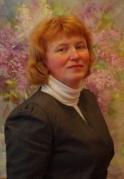 Евдокимова Галина Владимировна учитель русского языка и литературы.Муниципальное бюджетное общеобразовательное учреждение«Общеобразовательная школа «Возможность»  для детей с ограниченными                 возможностями здоровья города  Дубны Московской области»(школа «Возможность») vozm@uni-dubna.ru                                      e- mail:galina12vladimirovna@mail.ruАннотацияПредлагаемая статья представляет собой описание опыта работы учителя русского языка и литературы. В статье рассматривается формирование учебной мотивации учащихся с интеллектуальными нарушениями. Предлагаются  упражнения и задания. Статья адресована учителям-предметникам, занимающимся с детьми с ОВЗ.Ключевые слова: коррекционная школа, русский язык, чтение.Содержание1.Вступление.2. Задачи.3. Условия реализации задач.4.Приемы и методы.5. Заключение.Вступление.         Мотив (от французского motif) – побудительная сила, причина; от латинского – приводить в движение, толкать. Мотивация – совокупность мотивов, побуждающих человека к основной деятельности, процесс действия мотива. Мотивация – это самая сложная проблема, с которой приходится работать всем педагогам. Высшей учебной мотивацией ученика является интерес к предмету. Именно он оказывает влияние на направленность внимания и мысли.       Снижение положительной мотивации школьников - проблема, которая остается актуальной до сих пор. Снижение мотивации чаще всего наблюдается у детей подросткового возраста.Задачи.      Важнейшая задача учителя состоит в том, чтобы обучить детей способам овладения разными видами деятельности, не дать угаснуть интересу к ним. Для этого необходимо решать следующие задачи:Формирование положительной мотивации к учебно-познавательной деятельности при изучении предметов.Формирование толерантности в учебных взаимодействиях.Развитие коммуникативной компетенции у обучающихся.Создание благоприятного психологического климата в учебном коллективе.Условия реализации задач.        Чтобы реализовать поставленные задачи, необходимо создать условия для развития мотивации школьников на каждом уроке, в том числе и на уроках русского языка и чтения. Этому способствует использование:разнообразных форм и методов работы на уроках;возможности каждому ученику выступить активным участником образовательного процесса;дифференцированного и индивидуального подходов в обучении;приемов развития коммуникабельных навыков, умения работать в сотрудничестве со сверстниками и самостоятельно.      Известный дидакт,  ведущий разработчик проблемы формирования интереса в процессе учебы Щукина Г.И. считает, что интересный урок можно создать за счет следующих условий:личности учителя (очень часто даже скучный материал, объясняемый любимым учителем, хорошо усваивается);содержания учебного материала (когда ребенку просто нравится содержание данного предмета);методов и приемов обучения.Методы и приёмы.        В обучении русскому языку и чтению особую роль играет принцип наглядности. Правильное использование наглядности на уроках способствует формированию четких представлений о правилах и понятиях,  развивает логическое мышление и речь, помогает на основе рассмотрения и анализа конкретных явлений прийти к обобщению, которые затем применяются на практике. Для предмета русский язык значимы элементы наглядно-изобразительного материала, такие как предметные картинки,  картинки, которые используются при составлении предложений и текстов различных типов речи, таблицы по пунктуации и орфографии. На уроках чтения используются  портреты писателей и поэтов, иллюстративный материал к изучаемым произведениям. Наглядный материал могут сделать и сами ребята. Сделать уроки русского языка и литературы  красочными  и познавательными часто помогают выставки рисунков, использование кроссвордов, ребусов, шарад, тестов, схем.        Использование на уроках современных информационных технологий способствуют повышению учебной мотивации обучающихся.  Компьютер используется с самыми разными целями: как средство обучения, источник информации, способ диагностирования учебных возможностей учащихся, средство контроля и оценивания качества обучения.       Уроки чтения должны быть яркими, эмоциональными, с привлечением большого иллюстрированного материала, с использованием аудио и видеосопровождений. Всем этим может обеспечить компьютерная техника с ее мультимедийными возможностями.      Внедрение новых информационных технологий в учебный процесс позволяет активизировать процесс обучения, реализовать идеи развивающего обучения, повысить темп урока, увеличить объем самостоятельной работы учащихся. Включая эти приемы в образовательный процесс, учитель делает урок интересным, содержательным и увлекательным.      Многие  педагоги особое внимание уделяли методу игры. Игровые задания положительно влияют на развитие смекалки, находчивости, сообразительности. Многие игры требуют не только умственных, но и волевых усилий: организованности, выдержки, умения соблюдать правила игры.Игровая учебная деятельность:Игра «Классификация». Можно соревноваться двум командам или играть просто так, не соперничая. Классифицировать можно самые разные множества: ошибки в диктанте, любой список слов, книги на полке, предметы в школьном расписании, литературных героев. Главное – чтобы множество было всем известно и четко ограничено.Игра «Продолжить ряд». Нужно продолжить ряд, догадавшись, какая закономерность лежит в его основе. Ответ нужно пояснить.Вот пример: ряд  О, Д, Т…(?) Ответ: Ч (даны первые буквы числительных по порядку: один, два, три…четыре). Игра « Четвертый лишний». В каждом ряду из четырех элементов нужно назвать лишний – тот, у которого нет качества, характерного для всех остальных. крик, кричать, квакать, кукарекать (имя существительное)лебедь, воробей, ворона, попугай (остальные мужского рода).    Игра «Знаете ли вы, что…?» - эффективный прием на уроках русского язык и чтения помогающий настроить обучающихся   на работу, заинтересовать изучаемой темой.  Прием «Закончи предложение». Цель: формирование умения  оценивания изучаемого объекта, высказать свое собственное   суждение и отношение. Например, «самым интересным на занятии  для меня было…».«Взаимоопрос» – ученики опрашивают друг друга.Коллективная учебная деятельность. Организация работы в группах: «Мозговой штурм» (предложите идею оригинального памятника литературному герою. Обсуждение идей позволяет еще раз вспомнить и проанализировать характер героя, события его жизни).«Театрализация». Благодатный прием на уроках чтения, ведь, чтобы понять, как играть того или иного героя, необходимо “почувствовать” героев, эпоху создания произведения.      Мотивация оказывает самое большое влияние на продуктивность учебного процесса и определяет успешность учебной деятельности. Положительная мотивация является основой успешности урока, толчком к самореализации каждого учащегося на уроке, главной движущей силой, формирующей интерес к уроку.5. Заключение.1) мотивация является особо важным и специфичным компонентом учебной деятельности;2) через мотивацию формируется определённое отношение обучающихся к учебному предмету и осознаётся его ценностная значимость для личностного развития;3) через формирование положительной мотивации можно значительно улучшить качественные показатели познавательных процессов.